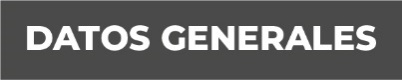 Nombre Alejandro León Sandoval	Grado de Escolaridad Licenciatura en Administración de empresas (titulado) y licenciatura en Derecho (pasante)Cédula Profesional (Licenciatura): 11949688Teléfono de Oficina 228-8-41-02-70. Ext. 3205Correo Electrónico: Formación Académica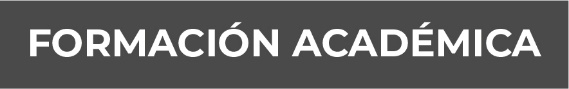 Año: 2002-2006 Universidad Anáhuac – Lic. Administración de empresas (Titulo y cedula)Año: 2014-2018Universidad de Xalapa – Lic. en Derecho (pasante)Trayectoria Profesional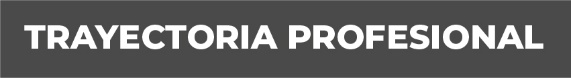 Año: 2017-2019.- Despacho de asesoría jurídica, administrativa y contable.2017-2018: Director de proyectos, educación y cultura del Patronato de Bomberos de Xalapa A.C.2008- 2017: Jefe administrativo y posteriormente supervisor de emergencias en la unidad municipal de protección civil del H. Ayuntamiento de Xalapa, Veracruz.1999-2007: Supervisor administrativo y posteriormente jefe administrativo en la cadena de tiendas de autoservicio CHEDRAUI S.A. DE C.V.1997-1999: Analista de tacografia y trafico dentro de la gerencia de auditoria comercial operativa del grupo ADO. Conocimiento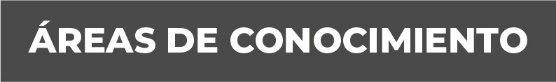 Administrativas, contables, operativas, de auditoria, jurídicas, así como operación de emergencias, análisis y gestión de riesgos (dentro del campo de la protección civil).